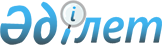 О внесении изменений в решение Зерендинского районного маслихата от 25 декабря 2017 года № 18-147 "О бюджетах сельских округов и бюджете поселка Зерендинского района на 2018-2020 годы"Решение Зерендинского районного маслихата Акмолинской области от 19 марта 2018 года № 21-175. Зарегистрировано Департаментом юстиции Акмолинской области 3 апреля 2018 года № 6502
      Примечание РЦПИ.

      В тексте документа сохранена пунктуация и орфография оригинала.
      В соответствии с пунктом 4 статьи 106 Бюджетного кодекса Республики Казахстан от 4 декабря 2008 года, статьей 6 Закона Республики Казахстан от 23 января 2001 года "О местном государственном управлении и самоуправлении в Республике Казахстан", Зерендинский районный маслихат РЕШИЛ:
      1. Внести в решение Зерендинского районного маслихата "О бюджетах сельских округов и бюджете поселка Зерендинского района на 2018–2020 годы" от 25 декабря 2017 года № 18-147 (зарегистрировано в Реестре государственной регистрации нормативных правовых актов № 6329, опубликовано 19 января 2018 года в Эталонном контрольном банке нормативных правовых актов Республики Казахстан в электронном виде) следующие изменения:
      пункт 1 изложить в новой редакции:
      "1. Утвердить бюджет Аккольского сельского округа Зерендинского района на 2018–2020 годы, согласно приложениям 1, 1-1, 1-2 соответственно, в том числе на 2018 год в следующих объемах:
      1) доходы – 18 823,0 тысячи тенге, в том числе:
      налоговые поступления – 9 952,0 тысячи тенге;
      неналоговые поступления – 260,0 тысяч тенге;
      поступления от продажи основного капитала – 0 тысяч тенге;
      поступления трансфертов – 8 611,0 тысяч тенге;
      2) затраты – 18 823,0 тысячи тенге;
      3) сальдо по операциям с финансовыми активами – 0 тысяч тенге, в том числе:
      приобретение финансовых активов – 0 тысяч тенге;
      поступления от продажи финансовых активов государства – 0 тысяч тенге;
      4) дефицит (профицит) бюджета – 0 тысяч тенге;
      5) финансирование дефицита (использование профицита) бюджета – 0 тысяч тенге.";
      пункт 2 изложить в новой редакции:
      "2. Утвердить бюджет поселка Алексеевка Зерендинского района на 2018–2020 годы, согласно приложениям 2, 2-1, 2-2 соответственно, в том числе на 2018 год в следующих объемах:
      1) доходы – 17 051,8 тысяча тенге, в том числе:
      налоговые поступления – 4 561,0 тысяча тенге;
      неналоговые поступления – 313,8 тысяч тенге;
      поступления от продажи основного капитала – 0 тысяч тенге;
      поступления трансфертов – 12 177,0 тысяч тенге;
      2) затраты – 17 051,8 тысяча тенге;
      3) сальдо по операциям с финансовыми активами – 0 тысяч тенге, в том числе:
      приобретение финансовых активов – 0 тысяч тенге;
      поступления от продажи финансовых активов государства – 0 тысяч тенге;
      4) дефицит (профицит) бюджета – 0 тысяч тенге;
      5) финансирование дефицита (использование профицита) бюджета – 0 тысяч тенге.";
      пункт 3 изложить в новой редакции:
      "3. Утвердить бюджет Булакского сельского округа Зерендинского района на 2018–2020 годы, согласно приложениям 3, 3-1, 3-2 соответственно, в том числе на 2018 год в следующих объемах:
      1) доходы – 19 275,0 тысяч тенге, в том числе:
      налоговые поступления – 5 092,0 тысячи тенге;
      неналоговые поступления – 1 125,0 тысяч тенге;
      поступления от продажи основного капитала – 0 тысяч тенге;
      поступления трансфертов – 13 058,0 тысяч тенге;
      2) затраты – 19 275,0 тысяч тенге;
      3) сальдо по операциям с финансовыми активами – 0 тысяч тенге, в том числе:
      приобретение финансовых активов – 0 тысяч тенге;
      поступления от продажи финансовых активов государства – 0 тысяч тенге;
      4) дефицит (профицит) бюджета – 0 тысяч тенге;
      5) финансирование дефицита (использование профицита) бюджета – 0 тысяч тенге.";
      пункт 4 изложить в новой редакции:
      "4. Утвердить бюджет Зерендинского сельского округа Зерендинского района на 2018–2020 годы, согласно приложениям 4, 4-1, 4-2 соответственно, в том числе на 2018 год в следующих объемах:
      1) доходы – 40 977,0 тысяч тенге, в том числе:
      налоговые поступления – 35 325,0 тысяч тенге;
      неналоговые поступления – 0 тысяч тенге;
      поступления от продажи основного капитала – 0 тысяч тенге;
      поступления трансфертов – 5 652,0 тысячи тенге;
      2) затраты – 40 977,0 тысяч тенге;
      3) сальдо по операциям с финансовыми активами – 0 тысяч тенге, в том числе:
      приобретение финансовых активов – 0 тысяч тенге;
      поступления от продажи финансовых активов государства – 0 тысяч тенге;
      4) дефицит (профицит) бюджета – 0 тысяч тенге;
      5) финансирование дефицита (использование профицита) бюджета – 0 тысяч тенге.";
      пункт 5 изложить в новой редакции:
      "5. Утвердить бюджет Конысбайского сельского округа Зерендинского района на 2018–2020 годы, согласно приложениям 5, 5-1, 5-2 соответственно, в том числе на 2018 год в следующих объемах:
      1) доходы – 14 543,0 тысячи тенге, в том числе:
      налоговые поступления – 9 078,0 тысяч тенге;
      неналоговые поступления – 235,0 тысяч тенге;
      поступления от продажи основного капитала – 0 тысяч тенге;
      поступления трансфертов – 5 230,0 тысяч тенге;
      2) затраты – 14 543,0 тысячи тенге;
      3) сальдо по операциям с финансовыми активами – 0 тысяч тенге, в том числе:
      приобретение финансовых активов – 0 тысяч тенге;
      поступления от продажи финансовых активов государства – 0 тысяч тенге;
      4) дефицит (профицит) бюджета – 0 тысяч тенге;
      5) финансирование дефицита (использование профицита) бюджета – 0 тысяч тенге.";
      пункт 6 изложить в новой редакции:
      "6. Утвердить бюджет Кусепского сельского округа Зерендинского района на 2018–2020 годы, согласно приложениям 6, 6-1, 6-2 соответственно, в том числе на 2018 год в следующих объемах:
      1) доходы – 18 152,2 тысячи тенге, в том числе:
      налоговые поступления – 5 874,0 тысячи тенге;
      неналоговые поступления – 1 945,2 тысяч тенге;
      поступления от продажи основного капитала – 0 тысяч тенге;
      поступления трансфертов – 10 333,0 тысячи тенге;
      2) затраты – 18 152,2 тысячи тенге;
      3) сальдо по операциям с финансовыми активами – 0 тысяч тенге, в том числе:
      приобретение финансовых активов – 0 тысяч тенге;
      поступления от продажи финансовых активов государства – 0 тысяч тенге;
      4) дефицит (профицит) бюджета – 0 тысяч тенге;
      5) финансирование дефицита (использование профицита) бюджета – 0 тысяч тенге.";
      пункт 7 изложить в новой редакции:
      "7. Утвердить бюджет Чаглинского сельского округа Зерендинского района на 2018–2020 годы, согласно приложениям 7, 7-1, 7-2 соответственно, в том числе на 2018 год в следующих объемах:
      1) доходы – 20 331,9 тысяча тенге, в том числе:
      налоговые поступления – 5 745,0 тысяч тенге;
      неналоговые поступления – 34,9 тысячи тенге;
      поступления от продажи основного капитала – 0 тысяч тенге;
      поступления трансфертов – 14 552,0 тысячи тенге;
      2) затраты – 20 331,9 тысяча тенге;
      3) сальдо по операциям с финансовыми активами – 0 тысяч тенге, в том числе:
      приобретение финансовых активов – 0 тысяч тенге;
      поступления от продажи финансовых активов государства – 0 тысяч тенге;
      4) дефицит (профицит) бюджета – 0 тысяч тенге;
      5) финансирование дефицита (использование профицита) бюджета – 0 тысяч тенге.";
      приложения 1, 2, 3, 4, 5, 6, 7 к указанному решению изложить в новой редакции согласно приложениям 1, 2, 3, 4, 5, 6, 7 к настоящему решению.
      2. Настоящее решение вступает в силу со дня государственной регистрации в Департаменте юстиции Акмолинской области и вводится в действие с 1 января 2018 года.
      "СОГЛАСОВАНО"
      "19" марта 2018 года Бюджет Аккольского сельского округа на 2018 год Бюджет поселка Алексеевка на 2018 год Бюджет Булакского сельского округа на 2018 год Бюджет Зерендинского сельского округа на 2018 год Бюджет Конысбайского сельского округа на 2018 год Бюджет Кусепского сельского округа на 2018 год Бюджет Чаглинского сельского округа на 2018 год
					© 2012. РГП на ПХВ «Институт законодательства и правовой информации Республики Казахстан» Министерства юстиции Республики Казахстан
				
      Председатель сессии 

Э.Халелова

      Секретарь районного
маслихата 

К.Аугалиев

      Аким Зерендинского
района

М.Мустафин
Приложение 1
к решению Зерендинского
районного маслихата
от 19 марта 2018 года
№ 21-175Приложение 1
к решению Зерендинского
районного маслихата
от 25 декабря 2017 года
№ 18-147
Категория
Категория
Категория
Категория
Сумма тысяч тенге
Класс
Класс
Класс
Сумма тысяч тенге
Подкласс
Подкласс
Сумма тысяч тенге
Наименование
Сумма тысяч тенге
1
2
3
4
5
I. Доходы
18823,0
1
Налоговые поступления
9952,0
01
Подоходный налог 
4500,0
2
Индивидуальный подоходный налог
4500,0
04
Hалоги на собственность
5452,0
1
Hалоги на имущество
355,0
3
Земельный налог
972,0
4
Hалог на транспортные средства
4125,0
2
Неналоговые поступления
260,0
06
Прочие неналоговые поступления
260,0
1
Прочие неналоговые поступления
260,0
3
Поступления от продажи основного капитала
0
4
Поступления трансфертов
8611,0
02
Трансферты из вышестоящих органов государственного управления
8611,0
3
Трансферты из районного (города областного значения) бюджета
8611,0
Функциональная группа
Функциональная группа
Функциональная группа
Функциональная группа
Сумма
Администратор бюджетных программ
Администратор бюджетных программ
Администратор бюджетных программ
Сумма
Программа
Программа
Сумма
Наименование
Сумма
1
2
3
4
5
II. Затраты
18823,0
01
Государственные услуги общего характера
13948,0
124
Аппарат акима города районного значения, села, поселка, сельского округа
13948,0
001
Услуги по обеспечению деятельности акима города районного значения, села, поселка, сельского округа
13948,0
04
Образование
1230,0
124
Аппарат акима города районного значения, села, поселка, сельского округа
1230,0
005
Организация бесплатного подвоза учащихся до ближайшей школы и обратно в сельской местности
1230,0
07
Жилищно-коммунальное хозяйство
1525,0
124
Аппарат акима города районного значения, села, поселка, сельского округа
1525,0
008
Освещение улиц в населенных пунктах
810,0
014
Организация водоснабжения населенных пунктов
715,0
12
Транспорт и коммуникации
350,0
124
Аппарат акима города районного значения, села, поселка, сельского округа
350,0
013
Обеспечение функционирования автомобильных дорог в городах районного значения, селах, поселках, сельских округах
350,0
13
Прочие
1770,0
124
Аппарат акима города районного значения, села, поселка, сельского округа
1770,0
040
Реализация мероприятий для решения вопросов обустройства населенных пунктов в реализацию мер по содействию экономическому развитию регионов в рамках Программы развития регионов до 2020 года
1770,0
IV. Сальдо по операциям с финансовыми активами 
0
Приобретение финансовых активов
0
6
Поступления от продажи финансовых активов государства
0
V. Дефицит (профицит) бюджета 
0
VI. Финансирование дефицита (использование профицита) бюджета
0Приложение 2
к решению Зерендинского
районного маслихата
от 19 марта 2018 года
№ 21-175Приложение 2
к решению Зерендинского
районного маслихата
от 25 декабря 2017 года
№ 18-147
Категория
Категория
Категория
Категория
Сумма тысяч тенге
Класс
Класс
Класс
Сумма тысяч тенге
Под класс
Под класс
Сумма тысяч тенге
Наименование
Сумма тысяч тенге
1
2
3
4
5
I. Доходы
17051,8
1
Налоговые поступления
4561,0
01
Подоходный налог 
317,0
2
Индивидуальный подоходный налог
317,0
04
Hалоги на собственность
4244,0
1
Hалоги на имущество
120,0
3
Земельный налог
274,0
4
Hалог на транспортные средства
3850,0
2
Неналоговые поступления
313,8
06
Прочие неналоговые поступления
313,8
1
Прочие неналоговые поступления
313,8
3
Поступления от продажи основного капитала
0
4
Поступления трансфертов
12177,0
02
Трансферты из вышестоящих органов государственного управления
12177,0
3
Трансферты из районного (города областного значения) бюджета
12177,0
Функциональная группа
Функциональная группа
Функциональная группа
Функциональная группа
Сумма
Администратор бюджетных программ
Администратор бюджетных программ
Администратор бюджетных программ
Сумма
Программа
Программа
Сумма
Наименование
Сумма
1
2
3
4
5
II. Затраты
17051,8
01
Государственные услуги общего характера
11349,8
124
Аппарат акима города районного значения, села, поселка, сельского округа
11349,8
001
Услуги по обеспечению деятельности акима города районного значения, села, поселка, сельского округа
11349,8
04
Образование
3106,0
124
Аппарат акима города районного значения, села, поселка, сельского округа
3106,0
005
Организация бесплатного подвоза учащихся до ближайшей школы и обратно в сельской местности
3106,0
07
Жилищно-коммунальное хозяйство
799,0
124
Аппарат акима города районного значения, села, поселка, сельского округа
799,0
008
Освещение улиц в населенных пунктах
685,0
009
Обеспечение санитарии населенных пунктов
114,0
12
Транспорт и коммуникации
253,0
124
Аппарат акима города районного значения, села, поселка, сельского округа
253,0
013
Обеспечение функционирования автомобильных дорог в городах районного значения, селах, поселках, сельских округах
253,0
13
Прочие
1544,0
124
Аппарат акима города районного значения, села, поселка, сельского округа
1544,0
040
Реализация мероприятий для решения вопросов обустройства населенных пунктов в реализацию мер по содействию экономическому развитию регионов в рамках Программы развития регионов до 2020 года
1544,0
IV. Сальдо по операциям с финансовыми активами 
0
Приобретение финансовых активов
0
6
Поступления от продажи финансовых активов государства
0
V. Дефицит (профицит) бюджета 
0
VI. Финансирование дефицита (использование профицита) бюджета
0Приложение 3
к решению Зерендинского
районного маслихата
от 19 марта 2018 года
№ 21-175Приложение 3
к решению Зерендинского
районного маслихата
от 25 декабря 2017 года
№ 18-147
Категория
Категория
Категория
Категория
Сумма тысяч тенге
Класс
Класс
Класс
Сумма тысяч тенге
Подкласс
Подкласс
Сумма тысяч тенге
Наименование
Сумма тысяч тенге
1
2
3
4
5
I. Доходы
19275,0
1
Налоговые поступления
5092,0
01
Подоходный налог 
615,0
2
Индивидуальный подоходный налог
615,0
04
Hалоги на собственность
4477,0
1
Hалоги на имущество
141,0
3
Земельный налог
706,0
4
Hалог на транспортные средства
3630,0
2
Неналоговые поступления
1125,0
06
Прочие неналоговые поступления
1125,0
1
Прочие неналоговые поступления
1125,0
3
Поступления от продажи основного капитала
0
4
Поступления трансфертов
13058,0
02
Трансферты из вышестоящих органов государственного управления
13058,0
3
Трансферты из районного (города областного значения) бюджета
13058,0
Функциональная группа
Функциональная группа
Функциональная группа
Функциональная группа
Сумма
Администратор бюджетных программ
Администратор бюджетных программ
Администратор бюджетных программ
Сумма
Программа
Программа
Сумма
Наименование
Сумма
1
2
3
4
5
II. Затраты
19275,0
01
Государственные услуги общего характера
13185,0
124
Аппарат акима города районного значения, села, поселка, сельского округа
13185,0
001
Услуги по обеспечению деятельности акима города районного значения, села, поселка, сельского округа
13185,0
04
Образование
2725,0
124
Аппарат акима города районного значения, села, поселка, сельского округа
2725,0
005
Организация бесплатного подвоза учащихся до ближайшей школы и обратно в сельской местности
2725,0
07
Жилищно-коммунальное хозяйство
1425,0
124
Аппарат акима города районного значения, села, поселка, сельского округа
1425,0
008
Освещение улиц в населенных пунктах
675,0
014
Организация водоснабжения населенных пунктов
750,0
12
Транспорт и коммуникации
300,0
124
Аппарат акима города районного значения, села, поселка, сельского округа
300,0
013
Обеспечение функционирования автомобильных дорог в городах районного значения, селах, поселках, сельских округах
300,0
13
Прочие
1640,0
124
Аппарат акима города районного значения, села, поселка, сельского округа
1640,0
040
Реализация мероприятий для решения вопросов обустройства населенных пунктов в реализацию мер по содействию экономическому развитию регионов в рамках Программы развития регионов до 2020 года
1640,0
IV. Сальдо по операциям с финансовыми активами 
0
Приобретение финансовых активов
0
6
Поступления от продажи финансовых активов государства
0
V. Дефицит (профицит) бюджета 
0
VI. Финансирование дефицита (использование профицита) бюджета
0Приложение 4
к решению Зерендинского
районного маслихата
от 19 марта 2018 года
№ 21-175Приложение 4
к решению Зерендинского
районного маслихата
от 25 декабря 2017 года
№ 18-147
Категория
Категория
Категория
Категория
Сумма тысяч тенге
Класс
Класс
Класс
Сумма тысяч тенге
Под класс
Под класс
Сумма тысяч тенге
Наименование
Сумма тысяч тенге
1
2
3
4
5
I. Доходы
40977,0
1
Налоговые поступления
35325,0
01
Подоходный налог 
10000,0
2
Индивидуальный подоходный налог
10000,0
04
Hалоги на собственность
25325,0
1
Hалоги на имущество
1696,0
3
Земельный налог
2629,0
4
Hалог на транспортные средства
21000,0
2
Неналоговые поступления
0
3
Поступления от продажи основного капитала
0
4
Поступления трансфертов
5652,0
02
Трансферты из вышестоящих органов государственного управления
5652,0
3
Трансферты из районного (города областного значения) бюджета
5652,0
Функциональная группа
Функциональная группа
Функциональная группа
Функциональная группа
Сумма
Администратор бюджетных программ
Администратор бюджетных программ
Администратор бюджетных программ
Сумма
Программа
Программа
Сумма
Наименование
Сумма
1
2
3
4
5
II. Затраты
40977,0
01
Государственные услуги общего характера
19477,0
124
Аппарат акима города районного значения, села, поселка, сельского округа
19477,0
001
Услуги по обеспечению деятельности акима города районного значения, села, поселка, сельского округа
19477,0
07
Жилищно-коммунальное хозяйство
6300,0
124
Аппарат акима города районного значения, села, поселка, сельского округа
6300,0
008
Освещение улиц в населенных пунктах
4300,0
011
Благоустройство и озеленение населенных пунктов
2000,0
12
Транспорт и коммуникации
2000,0
124
Аппарат акима города районного значения, села, поселка, сельского округа
2000,0
013
Обеспечение функционирования автомобильных дорог в городах районного значения, селах, поселках, сельских округах
2000,0
13
Прочие
13200,0
124
Аппарат акима города районного значения, села, поселка, сельского округа
13200,0
040
Реализация мероприятий для решения вопросов обустройства населенных пунктов в реализацию мер по содействию экономическому развитию регионов в рамках Программы развития регионов до 2020 года
13200,0
IV. Сальдо по операциям с финансовыми активами 
0
Приобретение финансовых активов
0
6
Поступления от продажи финансовых активов государства
0
V. Дефицит (профицит) бюджета 
0
VI. Финансирование дефицита (использование профицита) бюджета
0Приложение 5
к решению Зерендинского районного маслихата
от 19 марта 2018 года
№ 21-175Приложение 5
к решению Зерендинского
районного маслихата
от 25 декабря 2017 года
№ 18-147
Категория
Категория
Категория
Категория
Сумма тысяч тенге
Класс
Класс
Класс
Сумма тысяч тенге
Под класс
Под класс
Сумма тысяч тенге
Наименование
Сумма тысяч тенге
1
2
3
4
5
I. Доходы
14543,0
1
Налоговые поступления
9078,0
01
Подоходный налог 
280,0
2
Индивидуальный подоходный налог
280,0
04
Hалоги на собственность
8798,0
1
Hалоги на имущество
113,0
3
Земельный налог
430,0
4
Hалог на транспортные средства
8255,0
2
Неналоговые поступления
235,0
06
Прочие неналоговые поступления
235,0
1
Прочие неналоговые поступления
235,0
3
Поступления от продажи основного капитала
0
4
Поступления трансфертов
5230,0
02
Трансферты из вышестоящих органов государственного управления
5230,0
3
Трансферты из районного (города областного значения) бюджета
5230,0
Функциональная группа
Функциональная группа
Функциональная группа
Функциональная группа
Сумма
Администратор бюджетных программ
Администратор бюджетных программ
Администратор бюджетных программ
Сумма
Программа
Программа
Сумма
Наименование
Сумма
1
2
3
4
5
II. Затраты
14543,0
01
Государственные услуги общего характера
12284,0
124
Аппарат акима города районного значения, села, поселка, сельского округа
12284,0
001
Услуги по обеспечению деятельности акима города районного значения, села, поселка, сельского округа
12284,0
07
Жилищно-коммунальное хозяйство
579,0
124
Аппарат акима города районного значения, села, поселка, сельского округа
579,0
008
Освещение улиц в населенных пунктах
400,0
014
Организация водоснабжения населенных пунктов
179,0
12
Транспорт и коммуникации
200,0
124
Аппарат акима города районного значения, села, поселка, сельского округа
200,0
013
Обеспечение функционирования автомобильных дорог в городах районного значения, селах, поселках, сельских округах
200,0
13
Прочие
1480,0
124
Аппарат акима города районного значения, села, поселка, сельского округа
1480,0
040
Реализация мероприятий для решения вопросов обустройства населенных пунктов в реализацию мер по содействию экономическому развитию регионов в рамках Программы развития регионов до 2020 года
1480,0
IV. Сальдо по операциям с финансовыми активами 
0
Приобретение финансовых активов
0
6
Поступления от продажи финансовых активов государства
0
V. Дефицит (профицит) бюджета 
0
VI. Финансирование дефицита (использование профицита) бюджета
0Приложение 6
к решению Зерендинского
районного маслихата
от 19 марта 2018 года
№ 21-175Приложение 6
к решению Зерендинского
районного маслихата
от 25 декабря 2017 года
№ 18-147
Категория
Категория
Категория
Категория
Сумма тысяч тенге
Класс
Класс
Класс
Сумма тысяч тенге
Подкласс
Подкласс
Сумма тысяч тенге
Наименование
Сумма тысяч тенге
1
2
3
4
5
I. Доходы
18152,2
1
Налоговые поступления
5874,0
01
Подоходный налог 
545,0
2
Индивидуальный подоходный налог
545,0
04
Hалоги на собственность
5329,0
1
Hалоги на имущество
152,0
3
Земельный налог
1086,0
4
Hалог на транспортные средства
4091,0
2
Неналоговые поступления
1945,2
06
Прочие неналоговые поступления
1945,2
1
Прочие неналоговые поступления
1945,2
3
Поступления от продажи основного капитала
0
4
Поступления трансфертов
10333,0
02
Трансферты из вышестоящих органов государственного управления
10333,0
3
Трансферты из районного (города областного значения) бюджета
10333,0
Функциональная группа
Функциональная группа
Функциональная группа
Функциональная группа
Сумма
Администратор бюджетных программ
Администратор бюджетных программ
Администратор бюджетных программ
Сумма
Программа
Программа
Сумма
Наименование
Сумма
1
2
3
4
5
II. Затраты
18152,2
01
Государственные услуги общего характера
13291,0
124
Аппарат акима города районного значения, села, поселка, сельского округа
13291,0
001
Услуги по обеспечению деятельности акима города районного значения, села, поселка, сельского округа
13291,0
04
Образование
1376,0
124
Аппарат акима города районного значения, села, поселка, сельского округа
1376,0
005
Организация бесплатного подвоза учащихся до ближайшей школы и обратно в сельской местности
1376,0
07
Жилищно-коммунальное хозяйство
900,0
124
Аппарат акима города районного значения, села, поселка, сельского округа
900,0
008
Освещение улиц населенных пунктов
900,0
12
Транспорт и коммуникации
745,2
124
Аппарат акима города районного значения, села, поселка, сельского округа
745,2
013
Обеспечение функционирования автомобильных дорог в городах районного значения, селах, поселках, сельских округах
745,2
13
Прочие
1840,0
124
Аппарат акима города районного значения, села, поселка, сельского округа
1840,0
040
Реализация мероприятий для решения вопросов обустройства населенных пунктов в реализацию мер по содействию экономическому развитию регионов в рамках Программы развития регионов до 2020 года
1840,0
IV. Сальдо по операциям с финансовыми активами 
0
Приобретение финансовых активов
0
6
Поступления от продажи финансовых активов государства
0
V. Дефицит (профицит) бюджета 
0
VI. Финансирование дефицита (использование профицита) бюджета
0Приложение 7
к решению Зерендинского
районного маслихата
от 19 марта 2018 года
№ 21-175Приложение 7
к решению Зерендинского
районного маслихата
от 25 декабря 2017 года
№ 18-147
Категория
Категория
Категория
Категория
Сумма тысяч тенге
Класс
Класс
Класс
Сумма тысяч тенге
Под класс
Под класс
Сумма тысяч тенге
Наименование
Сумма тысяч тенге
1
2
3
4
5
I. Доходы
20331,9
1
Налоговые поступления
5745,0
01
Подоходный налог 
1200,0
2
Индивидуальный подоходный налог
1200,0
04
Hалоги на собственность
4545,0
1
Hалоги на имущество
245,0
3
Земельный налог
350,0
4
Hалог на транспортные средства
3950,0
2
Неналоговые поступления
34,9
06
Прочие неналоговые поступления
34,9
1
Прочие неналоговые поступления
34,9
3
Поступления от продажи основного капитала
0
4
Поступления трансфертов
14552,0
02
Трансферты из вышестоящих органов государственного управления
14552,0
3
Трансферты из районного (города областного значения) бюджета
14552,0
Функциональная группа
Функциональная группа
Функциональная группа
Функциональная группа
Сумма
Администратор бюджетных программ
Администратор бюджетных программ
Администратор бюджетных программ
Сумма
Программа
Программа
Сумма
Наименование
Сумма
1
2
3
4
5
II. Затраты
20331,9
01
Государственные услуги общего характера
14759,9
124
Аппарат акима города районного значения, села, поселка, сельского округа
14759,9
001
Услуги по обеспечению деятельности акима города районного значения, села, поселка, сельского округа
14759,9
04
Образование
2282,0
124
Аппарат акима города районного значения, села, поселка, сельского округа
2282,0
005
Организация бесплатного подвоза учащихся до ближайшей школы и обратно в сельской местности
2282,0
07
Жилищно-коммунальное хозяйство
900,0
124
Аппарат акима города районного значения, села, поселка, сельского округа
900,0
008
Освещение улиц в населенных пунктах
500,0
009
Обеспечение санитарии населенных пунктов
400,0
12
Транспорт и коммуникации
600,0
124
Аппарат акима города районного значения, села, поселка, сельского округа
600,0
013
Обеспечение функционирования автомобильных дорог в городах районного значения, селах, поселках, сельских округах
600,0
13
Прочие
1790,0
124
Аппарат акима города районного значения, села, поселка, сельского округа
1790,0
040
Реализация мероприятий для решения вопросов обустройства населенных пунктов в реализацию мер по содействию экономическому развитию регионов в рамках Программы развития регионов до 2020 года
1790,0
IV. Сальдо по операциям с финансовыми активами 
0
Приобретение финансовых активов
0
6
Поступления от продажи финансовых активов государства
0
V. Дефицит (профицит) бюджета 
0
VI. Финансирование дефицита (использование профицита) бюджета
0